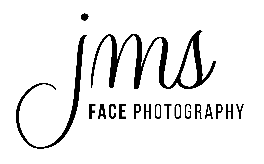 Please fill out 1 form per child. If we can’t read the email, you might not get your digital files.  (Track/Field MCHS)Child’s Name______________________________________	Teacher/Coach_________________________________Phone Number____________________________________	Email___________________________________________________________________________________________________________________________________________Please complete the form and attach a cash or check payment with the form.  If you wish to pay with card or to purchase an item not listed like wall art, please call the studio: 270-556-9443.  Write the last 4 numbers from the image number on the corresponding line.  You can view the image number by clicking/enlarging the image and the image number will be at the top or bottom of the enlarged image.SENIOR BANNER (REQUIRED FOR ALL SENIORS 23-24 SENIORS):  Parents portion - $29___________________________The boosters are paying 75% of the banner cost.  The parents will need to pay $29 as their portion.  IF YOU PURCHASE ONE OF THE COLLECTIONS ABOVE, you can elect the following at a reduced rate:*High Resolution Printable File (digital download) - $25/ea ($65ea if you don’t purchase a collection)__________________________*Additional 11x14 Fine Art Metallic Print - $35  ($45 if you don’t purchase a collection) _____________________________________*Additional 8x10 Fine Art Metallic Print - $25 ($35 if you don’t purchase a collection) _______________________________________*Additional 5x7 Fine Art Metallic Print - $12 ($20 if you don’t purchase a collection) ________________________________________A-La-Carte (can be purchased with or without a collection):*Button with image - $12ea_____________________________________________________________________________________*Set of 4 Wallets (all the same image) - $12_________________________________________________________________________*Memory Mate (2 images on an 8x10 print) - $28 ___________________________________________________________________JMSfacephotography.com    (270) 556-9443    2830 Lone Oak Rd Suites 3 & 4To Order/IMPORTANT:*Link to VIEW the IMAGES, to complete this form, can be found here: Jmsfacephotography.com/proofing-gallery-links-teams-schools*Turn this form into your coach no later than March 28th with cash or check attached.*Digital files will come to the email listed by April 11 at 8pm.  Products will be distributed by coaches by April 18th.*Please call the studio with questions or to pay with a card: 270-556-9443